Publicado en OVIEDO el 09/06/2017 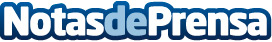 Deloitte distingue con el Premio eSport a Diego García Diego Deloitte ha querido reconocer la trayectoria profesional del abogado Diego García Diego en la industria de los eSports en los I Premios Internacionales Patrocina un Deportista en Asturias celebrados en GijónDatos de contacto:Diego Garcia DiegoNota de prensa publicada en: https://www.notasdeprensa.es/deloitte-distingue-con-el-premio-esport-a Categorias: Nacional Telecomunicaciones Juegos Asturias Entretenimiento Nombramientos Otros deportes Premios Innovación Tecnológica Gaming http://www.notasdeprensa.es